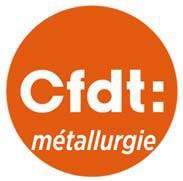 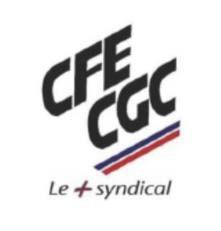 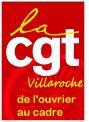 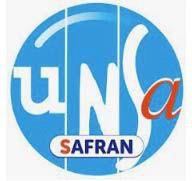 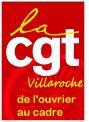 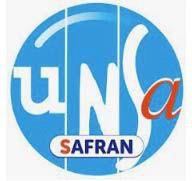 Ouvriers, employés, techniciens, agents de maitrise, ingénieurs et cadresAppel à débrayage de 30 min contre la politique salarialeLe cadrage de 5.5% appauvrit et dévalorise les salariésRendez-vous à 11 heures 45 dans le patio du restaurantNotre mobilisation n'est pas terminée.RESTONS DETERMINÉS!Venez nombreux !Ouvriers, employés, techniciens, agents de maitrise, ingénieurs et cadresAppel à débrayage de 30 min contre la politique salarialeLe cadrage de 5.5% appauvrit et dévalorise les salariésRendez-vous à 11 heures 45 dans le patio du restaurant Notre mobilisation n'est pas terminée.RESTONS DETERMINÉS!Venez nombreux !